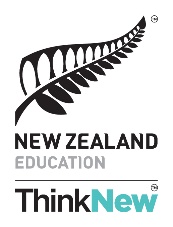 Program for Prime Minister Latin American ScholarshipsName of Institution UNIVERSIDAD ADOLFO IBÁÑEZ (UAI)Type of institutionPRIVATE UNIVERSITY, NON-PROFIT FOUNDATIONLocation (city and country)VIÑA DEL MAR / SANTIAGO, CHILEName of the course/program - PREGRADO EXCHANGE WITH CHILEANS (SEMESTRAL) - SPECIALLY DESIGNED COURSES (SEMESTRAL)- SHORT TERM PROGRAMS (3-4 WEEKS)- SPANISH INTENSIVE PROGRAMS (1-2 WEEKS)Objective of the programINTERNATIONAL EDUCATIONAL MOBILITY At present time, UAI it is a renowned institution with 9.541 undergraduate (7.114 Santiago; 2.427 Viña del Mar) and 2.168 graduate students (Master’s and Ph.D.)  UAI is the first Chilean University to obtain the prestigious Triple Accreditation (AMBA, AACSB, EQUIS). The university is accredited by the Comisión Nacional de Acreditación CAN-Chile from November 2015 to November 2020 in the areas of Institutional Management, Undergraduate Teaching, Postgraduate Teaching, Research and, Linking with the Environment. Every year the university receives on average 390 international students at all the academic level and maintains academic exchange programs with more than 120 universities around the world. Universidad Adolfo Ibáñez, Campus Viña del Mar and Santiago, offers courses taught in English and also Spanish as a foreign language classes, specially designed for international students. In these courses the international students have the opportunity to share the class with students who come from all over the world and even with some Chilean students that may have the chance to enroll into some of them.The Specially Designed Courses for our international students offers in general a total of 3 credits per class. A number of 4 classes (12 credits) corresponds to a full semester academic load equal to 24 ECTS credits.Content (courses list)SPECIALLY DESIGNED COURSES TAUGHT IN ENGLISH (VIÑA DEL MAR)LATIN AMERICAN CULTURE AND IDENTITYLATIN AMERICA IN THE AGE OF GLOBALIZATIONLATIN AMERICA ON FILMSOCIALISM, CAPITALISM AND COMMUNISM IN LATIN AMERICAHUMAN RIGHTS IN CHILE: AN HISTORICAL PERSPECTIVEECONOMIC DEVELOPMENT IN LATIN AMERICA: MILESTONES AND CRISISINTERNATIONAL BUSINESS: DOING BUSINESS IN LATIN AMERICASUSTAINABLE BUSINESS IN LATIN AMERICAMARKETING TRENDS AND STRATEGIES IN LATIN AMERICASTRATEGIC LEADERSHIPSPECIALLY DESIGNED COURSES TAUGHT IN ENGLISH (SANTIAGO)ENCOUNTERS AND REVOLUTIONS: LATIN AMERICA IN THE ATLANTIC WORLDTHE IMPACT OF GLOBALIZATION IN LATIN AMERICAA JOURNEY THROUGH LATIN AMERICAN FILMSIDEOLOGIES AND POLITICAL THINKING IN MODERN LATIN AMERICALESSONS OF ECONOMIC GROWTH IN LATIN AMERICADOING BUSINESS IN LATIN AMERICASTARTING UP IN LATIN AMERICACONTEMPORARY LATIN AMERICAN MARKETING STRATEGIESSPANISH LANGUAGE COURSES (VIÑA DEL MAR/SANTIAGO)ESPAÑOL BÁSICO: GRAMÁTICAESPAÑOL BÁSICO: COMUNICACIÓNESPAÑOL INTERMEDIO: GRAMÁTICAESPAÑOL INTERMEDIO: COMUNICACIÓNESPAÑOL AVANZADO: NEGOCIOSESPAÑOL AVANZADO: CULTURA CHILENAGRAMÁTICA AVANZADAFONÉTICA DEL IDIOMA ESPAÑOLINTRODUCCIÓN A LOS GÉNEROS LITERARIOSSHORT TERM PROGRAMSTHE CHILEAN WINE INDUSTRY EXPERIENCEARTIFICIAL INTELLIGENCEINNOVATION & HEALTH SUPERFOODSHUMAN RIGHTS IN CHILE THE MASS MEDIA & COMMUNICATIONS BUSINESSSPORTS AND SERVICE LEARNINGDOING BUSINESS IN CHILEMINING AND ECONOMIC GROWTHLEARN SPANISH & SURF IN CHILE!MATERIALS SCIENCE AND ENGINEERINGSPANISH INTENSIVE PROGRAMS1 WEEK LANGUAGE UPGRADE (BASIC, INTERMEDIATE & ADVANCED)1 WEEK SPANISH INMERSION (BASIC, INTERMEDIATE & ADVANCED)2 WEEKS LANGUAGE AND CULTURE (BASIC, INTERMEDIATE & ADVANCED)Course start and end datesPREGRADO EXCHANGE AND SPECIALLY DESIGNED COURSES: FALL 2018 (July 27th – December 11th, 2018)SPRING 2019 (March 1st – July 8th, 2019)SHORT TERM PROGRAMS AND SPANISH INTENSIVE PROGRAMS: Every July and January/FebruaryCourse costs (enrolment, tuition, materials, etc)PREGRADO EXCHANGE AND SPECIALLY DESIGNED COURSES (Maximum 4 Courses)NZ universities with Agreement with UAI: USD$2,600.- (Rest is: USD$4,720)NZ universities with no Agreement with UAI: USD$3,600.- (Rest is: USD$4,720)This include tuition fees and materials only. SPANISH INTENSIVE PROGRAMS:1 WEEK (USD$290)1 WEEK + SITE VISITS (USD$390)2 WEEKS + SITE VISITS (USD$590)SHORT TERM PROGRAMS Price changes according to special requests. Course delivery language (if not English, then level of Spanish or Portuguese required)SPANISH B2 FOR PREGRADO EXCHANGE SEMESTRAL PROGRAMEntry requirementsa)	Students are responsible for obtaining Health Insurance that covers their time in Chile.b)	Student visa is mandatory for all foreign students in Chile. •	PASSPORT COPY •	TRANSCRIPT OF RECORDS•	HEALTH INSURANCE COPYAccommodation options and costsUAI DOES NOT HAVE UNIVERSITY RESIDENCES FOR STUDENTS. HOWEVER, OUR STUDENT ADVISOR WILL PROVIDE SOME IMPORTANT INFORMATION AND LINKS TO EASILY OBTAIN HOUSING. PLEASE, CONTACT US AT: students@uai.cl  WE ALSO OFFER AN UNIQUE EXPERIENCE TO LIVE WITH CHILEAN FAMILIES THROUGH HOMESTAY. http://www.uai.cl/images/Relaciones%20Internacionales/Hand%20Book%20RRII%20-%20%202016.pdf Websitehttp://www.uai.cl/relaciones-internacionales/international-students/welcome http://www.uai.cl/ Contact person and email for further information and/or enrolmentMr. AGUSTÍN JULIO Incoming Academic Coordinatorrrii@uai.cl +56 32 2503778